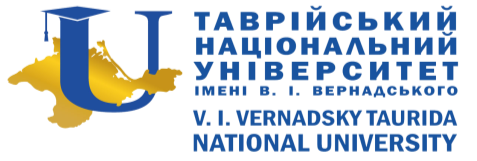 Таврійський національний університетімені В. І. Вернадськогонавчально-науковий Гуманітарний інститутКафедра психології, соціальної роботи та педагогікиміжнародна науково-практична конференція «Сучасна педагогіка та психологія: 
методологія, теорія і практика»4–5 грудня 2020 р.
м. КиївТНУ імені В. І. Вернадського запрошує взяти участь у конференції «Сучасна педагогіка та психологія: методологія, теорія і практика» науково-педагогічних працівників вітчизняних та зарубіжних вищих навчальних закладів, аспірантів та здобувачів, студентів, молодих вчених.Результатом конференції має стати обговорення актуальних проблем теорії і практики сучасної психології та педагогіки, міждисциплінарних проблем психології і педагогіки, сучасних напрямків досліджень в психології та педагогіці, основних векторів розвитку цих наук, а також публікація результатів досліджень, видання сертифікатів кожному учаснику конференції.Основні напрямки роботи конференції:Загальна педагогіка. Історія педагогіки.Теорія і методика навчання та виховання.Професійна освіта: теорія, методологія, практика.Проблеми і перспективи реформування системи освіти в УкраїніКорекційна педагогіка.Загальна психологія. Історія психології. Психологія особистості.Психологія праці.Соціальна психологія. Юридична психологія.Соціальна педагогіка та соціальна робота.Члени організаційного комітету: Іляшко Олександр Олександрович – директор Навчально-наукового гуманітарного інституту Таврійського національного університету імені В. І. Вернадського, доцент кафедри публічного та приватного права, к.ю.н.; Виноградова Вікторія Євгенівна – завідувач кафедри психології, соціальної роботи та педагогіки Навчально-наукового гуманітарного інституту Таврійського національного університету імені 
В. І. Вернадського, к.п.н, доцент;Максименко Сергій Дмитрович - директор Інституту психології імені Г. С. Костюка НАПН України, д. п. н., професор, академік-секретар Відділення психології, вікової фізіології та дефектології НАПН України;Біла Ірина Миколаївна – професор кафедри психології, соціальної роботи та педагогіки Навчально-наукового гуманітарного інституту Таврійського національного університету імені В. І. Вернадського, д.п.н., професор;Садова Мирослава Анатоліївна – доцент кафедри психології, соціальної роботи та педагогіки Навчально-наукового гуманітарного інституту Таврійського національного університету імені 
В. І. Вернадського, д.п.н., доцентКостюченко Олена Вікторівна – доцент кафедри психології, соціальної роботи та педагогіки Навчально-наукового гуманітарного інституту Таврійського національного університету імені 
В. І. Вернадського, д.п.н., доцент;Бєлавіна Тетяна Іванівна – доцент кафедри психології, соціальної роботи та педагогіки Навчально-наукового гуманітарного інституту Таврійського національного університету імені В. І. Вернадського, к.п.н., старший науковий співробітник.Мітіна Світлана Володимирівна – доцент кафедри психології, соціальної роботи та педагогіки Навчально-наукового гуманітарного інституту Таврійського національного університету імені 
В. І. Вернадського, к.п.н., доцент;Форма проведення конференції: заочна.Офіційні мови конференції: українська, англійська та російськаДля участі у конференції необхідно:До 1 грудня 2020 року (включно) надіслати на електронну адресу оргкомітету conf.ped@tnu.org.ua:1. тези доповіді українською, російською чи англійською мовою;2. відскановану (сфотографовану) квитанцію про сплату організаційного внеску);3. заповнити довідку про учасника.Назва надісланих файлів має включати в себе прізвище автора та ініціали 
(Наприклад: Левченко ОО_Тези; Левченко ОО_Внесок)Вимоги до тез доповідей:Обсяг – до 5 стор. формату А-4 у текстовому редакторі Microsoft Word у вигляді файлу з розширенням *.doc; шрифт – Times New Roman, розмір – 14, 1,5 міжрядковий інтервал; абз. відступ – ; поля – .Послідовність розміщення матеріалів у тезах доповіді: тематичний напрямок;прізвище та ініціали автора (ів) (шрифт – напівжирний); посада, місце навчання або роботи (повна офіційна назва); відомості про наукового керівника (для тих, хто не має наукового ступеню);назва доповіді (шрифт – напівжирний); текст.Зразок оформлення тез:Тематичний напрямокЛевченко О. О.,аспірант кафедри загальної та соціальної педагогікиЧернівецького національного університету імені Юрія ФедьковичаНауковий керівник: Лисенко Т. В., кандидат педагогічних наук, доцент кафедри загальної та соціальної педагогікиЧернівецького національного університету імені Юрія ФедьковичаПідтримка студентів-психологів у період адаптації 
до освітнього просторуВикористана література в алфавітному порядку оформлюється в кінці тексту під назвою «Список використаних джерел» з урахуванням розробленого в 2015 році Національного стандарту України ДСТУ 8302:2015 «Інформація та документація. Бібліографічне посилання. Загальні положення та правила складання». У тексті посилання на використані джерела позначаються квадратними дужками із вказівкою в них порядкового номера джерела за списком та через кому – номер сторінки (сторінок), наприклад: [3, с. 47]. Сплатити організаційний внесок у розмірі 230 грн. можна за такими банківськими реквізитами: Отримувач: ФОП Азанова Інга ВікторівнаБанк: АТ «УКРСИББАНК»МФО: 351005ЄДРПОУ (РНОКПП): 3205412920Розрахунковий рахунок: 26001878799284IBAN: UA703510050000026001878799284Призначення платежу: Оплата публікації статті ПІБ (автора).Збірник тез конференції разом із сертифікатом буде надісланий учасникам на адресу, вказану в анкеті, через місяць після проведення конференції. Оргкомітет конференції:Навчально-науковий гуманітарний інститутТаврійського національного університету імені В. І. ВернадськогоПоштова адреса: вул. Джона Маккейна, . Київ Електронна пошта: conf.ped@tnu.org.uaКонтактний телефон: +38 098 985 01 58